APPEL A CANDIDATURES POUR LE RECRUTEMENT D’ETUDIANTS DE LA 1ère PROMOTIONDU MASTER PROFESSIONNEL EN SOCIOLOGIE DE LA SANTELe Président de l’Université Ouaga II informe le public du recrutement d’étudiants de la 1ère promotion du master professionnel en Sociologie de la santé à l’Institut Universitaire de Formations Initiale et Continue (IUFIC) de l’Université Ouaga II pour la rentrée universitaire  2018-2019.Le master professionnel en Sociologie de la santé a pour objectif de développer les connaissances et les aptitudes des étudiants par un enseignement de haut niveau afin qu’ils puissent contribuer effectivement et efficacement à l’amélioration des conditions de vie des populations d’un point de vue sanitaire. Ainsi, elle contribuera à former et à perfectionner des cadres et des formateurs de haut niveau, en orientant leurs aptitudes vers l’action et l’exercice des responsabilités en Afrique dans l’un des domaines prioritaires du développement : la santé. Contenu de la formationLes cours combinent apports magistraux de la part des enseignants et des exercices pratiques réalisés par les étudiants ainsi que l’élaboration d’un mémoire de fin d’étude sur un thème en lien avec les aptitudes acquises et sous la direction d’un enseignant. Conditions d’accès à la formationLe master professionnel en Sociologie de la santé est ouvert aux candidats (étudiants, travailleurs, etc.) titulaires d’une licence (Bac+3) pour le master 1 et d’une maîtrise ou master 1 (Bac +4) en Sociologie avec pour option la sociologie de la santé ou d’une licence professionnelle en sociologie de la santé, reconnu par le CAMES ou tout diplôme équivalent d’un établissement d’enseignement supérieur ayant une convention avec l’Université Ouaga II ou attesté par la direction des équivalences.Composition du dossierLes candidats doivent déposer un dossier de candidatures comprenant :Une demande manuscrite timbrée à 200 f adressée au Président de l’Université Ouaga II ;Une photocopie légalisée des diplômes obtenus du Baccalauréat à la licence (pour le M1) ; du baccalauréat à la maîtrise/bac+4 (pour le M2) selon le cas ; Une photocopie légalisée des relevés de notes (y compris celui du baccalauréat) ;Un curriculum vitae ;Une lettre de motivation exprimant clairement les objectifs poursuivis par le candidat ;Une copie légalisée de CNIB ou passeport ou certificat de nationalité ;Un protocole de recherche précisant clairement le thème indicatif de mémoire envisagé pour le Master 2.Coûts de la formationFrais de formation Master 1 : 850 000 f CFA/master 2 : 850 000 f CFA payables en trois tranches pour chaque année de master. 1ère tranche : 450 000 f CFA avant le début des cours,2ème tranche : 200 000 f CFA deux mois après le début des cours,3ème tranche : 200 000 f FCA trois mois après le début des cours.Frais d’inscription pour les masters : 50.000 f CFA pour les ressortissants de la zone UEMOA et 250 000 f CFA pour les étudiants hors zone UEMOA pour chaque année d’études.Calendrier académique Résultats de la présélection des dossiers : 10 octobre 2018Entretien : 13 octobre 2018Résultats définitifs : 15 octobre 2018Inscriptions pédagogiques et administratives : à partir du 22 octobre 2018Réunion de rentrée : 25 octobre 2018 à 16 heures dans les locaux de l’IUFICDébut des cours : vendredi 02 novembre 2018Rédaction et soutenance des mémoires.Période de dépôt des dossiers : du 20 au 31 juillet 2018 et du 03 au 28 septembre 2018 inclus de 08 heures à 16 heures, tous les jours ouvrables. Lieu de dépôt des dossiers : au secrétariat de l’IUFIC, sis à Ouaga 2000, route de Pô, 4ème tournant à droite après l’échangeur, à 300 m en face de la Clinique Edgard OUEDRAOGO.La formation dispensée est en présentiel et en cours du soir à partir de 16 heures.Pour plus d’informations, prendre contact avec le secrétariat de l’IUFIC au (00226) 25 40 94 04 ou aux adresses : mail : iufic@univ-ouaga2.bf /compte Facebook : Iufic Université Ouaga II                                                           page Facebook : IUFIC/Université Ouaga 2 / site web de l’UO2 : www.univ-ouaga2.bf         Le Président,      Pr Adjima THIOMBIANO						                 	  Chevalier de l’Ordre des Palmes académiquesMINISTERE DE L’ENSEIGNEMENTSUPERIEUR, DE LA RECHERHCE SCIENTIFIQUE ET DE L’INNOVATION-------------SECRETARIAT GENERAL-------------UNIVERSITE OUAGA II-------------PRESIDENCE--------------INSTITUT UNIVERSITAIREDE FORMATIONS INITIALE ET CONTINUE-------------Tél.: 25 40 94 04-----------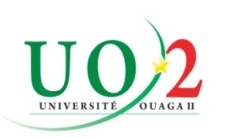 BURKINA FASO                                                                                                                      ………Unité – Progrès – JusticeOuagadougou, leN° 2018-           /MESRSI/SG/UO2/P/IUFIC